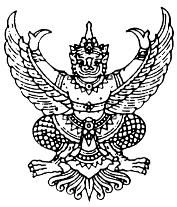 ประกาศองค์การบริหารส่วนตำบลโพนงามเรื่อง	แผนการใช้จ่ายเงินรวม ประจำปีงบประมาณ พ.ศ. 2562ไตรมาสที่ 1(เดือนตุลาคม ถึงเดือนธันวาคม 2561)***************************		ตามระเบียบกระทรวงมหาดไทยว่าด้วยการรับเงิน การเบิกจ่ายเงิน การฝากเงิน การเก็บรักษาเงินและการตรวจเงินขององค์กรปกครองส่วนท้องถิ่น พ.ศ. 2547 และแก้ไขเพิ่มเติม หมวด 4 การเบิกเงิน ข้อ 38 ก่อนการเบิกจ่ายเงินตามงบประมาณรายจ่ายประจำปีหรืองบประมาณรายจ่ายเพิ่มเติมให้หน่วยงานผู้เบิกยื่นแผนการใช้จ่ายเงินต่อหน่วยงานคลังทุกสามเดือน ในกรณีที่มีความจำเป็น อาจปรับแผนการใช้จ่ายเงินของหน่วยงานผู้เบิกได้ตามความเหมาะสม และสอดคล้องกับฐานะการคลังขององค์กรปกครองส่วนท้องถิ่น นั้น		องค์การบริหารส่วนตำบลโพนงามขอประกาศแผนการใช้จ่ายเงินรวม ประจำปีงบประมาณ พ.ศ. 2562 ไตรมาสที่ 1 ตั้งแต่เดือนตุลาคม ถึงเดือนธันวาคม 2561 โดยเปิดเผยเพื่อให้ประชาชนทราบรายละเอียดตามเอกสารที่แนบท้ายประกาศฉบับนี้		จึงประกาศให้ทราบโดยทั่วกันประกาศ  ณ  วันที่เดือน  ตุลาคม  พ.ศ.  ๒๕61(นายพนม  บุญชาญ)นายกองค์การบริหารส่วนตำบลโพนงามประกาศองค์การบริหารส่วนตำบลโพนงามเรื่อง	เปลี่ยนแปลงแผนการจัดหาพัสดุ ประจำปีงบประมาณ พ.ศ. 2560(ฉบับที่ 1)*******************		ตามที่องค์การบริหารส่วนตำบลโพนงาม  ได้จัดทำแผนการจัดหาพัสดุ ประจำปีงบประมาณ พ.ศ. 2560 ตามมติคณะรัฐมนตรี เมื่อวันที่ 30 มีนาคม 2536 และตามหนังสือกรมการปกครอง ที่ มท 0313.4/ว 1500 ลงวันที่ 25 มิถุนายน 2542 เรื่อง คำแนะนำเกี่ยวกับการบริหารงานพัสดุขององค์กรปกครองส่วนท้องถิ่น เพื่อให้การจัดซื้อจัดจ้าง ตามข้อบัญญัติงบประมาณรายจ่าย ประจำปีงบประมาณ 2560 ขององค์การบริหารส่วนตำบลโพนงาม  สามารถดำเนินการได้อย่างมีประสิทธิภาพ ป้องกันการกระจุกตัวของปริมาณงานในตอนใกล้สิ้นปีงบประมาณ ซึ่งได้ประกาศใช้แผนการจัดหาพัสดุ ประจำปีงบประมาณ พ.ศ. 2560 เมื่อวันที่ 10 ตุลาคม 2559 แล้วนั้น                   บัดนี้ องค์การบริหารส่วนตำบลโพนงาม  ได้ดำเนินการเปลี่ยนแปลงแผนการจัดหาพัสดุ ประจำปีงบประมาณ 2560  จึงขอประกาศเปลี่ยนแปลงแผนการจัดหาพัสดุ ประจำปีงบประมาณ พ.ศ. 2560 (ฉบับที่ 1) ให้ทราบโดยทั่วกัน รายละเอียดปรากฏตามเอกสารแนบท้ายประกาศนี้ประกาศ  ณ  วันที่  14  เดือน  พฤศจิกายน  พ.ศ.  ๒๕๕9(นายพนม  บุญชาญ)นายกองค์การบริหารส่วนตำบลโพนงาม